Til Departementet for Fiskeri og FangstGrønlands Politi har i anledning af nedenstående høring fremsendt politi- og anklagerfaglige bemærkninger til  forslag til inatsisartutlov om fiskeri til Rigspolitiet og Rigsadvokaten. Rigsadvokaten har i den forbindelse indhentet en udtalelse fra Statsadvokaten i København.Rigsadvokaten og Rigspolitiet skal på den baggrund bemærke følgende:  Efter lovforslagets § 63, stk. 2, gives kontrolmyndigheden adgang til privat ejendom uden retskendelse, såfremt der foreligger mistanke om, at ejendommen benyttes som led i overtrædelse af inatsisartutlov om fiskeri og regler udstedt i medfør heraf.Det fremgår imidlertid af bemærkningerne til bestemmelsen, at kravet for, hvornår kontrolmyndigheden kan forlange at få adgang til privat ejendom, er, at der foreligger en mistanke om, at den pågældende ejendom benyttes som led i omgåelse af loven eller regler udstedt i medfør heraf. Kan kontrolmyndigheden ikke umiddelbart på forlangende skaffe sig adgang til ejendommen, kan der indhentes assistance fra politiet.Kravet for, hvornår kontrolmyndigheden efter bestemmelsen kan forlange adgang til privat ejendom, ses således ikke at stemme overens med det anførte i bemærkningerne herom.Rigspolitiet og Rigsadvokaten bemærker i den forbindelse, at kontrolmyndigheden i Danmark efter dansk lovgivning uden retskendelse har adgang til bl.a. fiskerfartøjer mv., virksomheder og i øvrigt overalt, hvor fisk omsættes, hvis det skønnes nødvendigt, jf. den danske fiskerilovs § 117, stk. 3 (LBKG 2023-03-01 nr. 205 Fiskeri og fiskeopdræt). Politiet yder om nødvendigt bistand til kontrollens gennemførelse, jf. § 117, stk. 7.Kontrolmyndighedens beføjelse til uden retskendelse at foretage rutinemæssig kontrol med overholdelse af fiskerilovgivningen, forudsætter efter forarbejderne til § 117 (LFF 1998-11-26 nr 106, de almindelige bemærkningerne til bestemmelsen), at det ikke konkret vurderes, at der foreligger en overtrædelse af denne. Foreligger en sådan mistanke, fremsendes sagen til politiet, som kan foretage videre undersøgelser og efterforskningsskridt.  Generelt gælder, at kontrolbeføjelsen til at foretage eftersyn uden retskendelse ikke benyttes i private boliger, medmindre det konstateres, at der foregår omsætning mv. med fisk der.Rigspolitiet og Rigsadvokatens bemærker i den forbindelse, at Grønlands Politi ikke vil kunne yde kontrolmyndigheden bistand i situationer, hvor der foreligger en konkret mistanke om overtrædelse af reglerne, idet det er Rigspolitiets og Rigsadvokatens opfattelse, at sådanne sager som udgangspunkt skal behandles i henhold til kriminalretsplejen. Politiet vil således i disse situationer alene kunne foretage ransagning, såfremt betingelserne herfor er opfyldt i medfør af §§ 409-416 i retsplejelov for Grønland.Rigsadvokaten og Rigspolitiet bemærker desuden, at det i bemærkningerne til § 69 for god ordens skyld kunne præciseres, at sagen overgives til politiet til behandling efter kriminalretsplejen, såfremt forudsætningerne for udenretslig bødevedtagelse og konfiskation ikke er tilstede.  Rigsadvokaten bemærker herudover, at § 68 med fordel kan formuleres på følgende måde: ”Medmindre mere indgribende foranstaltninger er forskyldt efter anden lovgivning idømmes bøde den, der […]”, såfremt det efter anden lovgivning er muligt at idømme højere sanktion end bøde, henset til ordlyden af § 69, stk. 1, 1. led.Rigsadvokaten bemærker desuden, at bemærkningerne til § 74, stk. 3, om at bestemmelsen er tiltænkt den situation, hvor et bødeforelæg afvises i forbindelse med en overtrædelse af loven, fremstår uklar sammenholdt med ordlyden af bestemmelsen og bemærkningerne hertil i øvrigt.  Rigspolitiet bemærker endvidere, at det fremgår af bemærkningerne til § 58, stk. 6, at tilsyn med overholdelse af fiskeriregler i høj grad af udføres af Grønlands Fiskerilicenskontrol, Arktisk Kommando og politiet. Idet Politiet ikke er kontrolmyndighed, og derfor ikke har en tilsynsforpligtelse, er det Rigspolitiets opfattelse, at politiet skal udgå af bemærkningerne til § 58, stk. 6.Hvis ovenstående giver anledning til spørgsmål, er I velkomne til at kontakte undertegnede.Det har henset til tidsfristen desværre ikke været muligt at få oversat vores bemærkninger til grønlandsk. Jeg skal desuden beklage den sene besvarelse.Med venlig hilsenMarie Elvekjær HansenSenioranklagertlf.: +45 30120115E-mail: meh002@ankl.dkwww.anklagemyndigheden.dk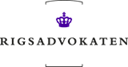 RigsadvokatenRetsafdelingenFrederiksholms Kanal 161220 København KTlf.: +45 7268 9000Fax: +45 7268 9004rigsadvokaten@ankl.dk